Comunicazione interna alunni  n. 101 Agli alunni delle scuole primaria  di Arosiosecondaria Arosio OGGETTO: predisposizione seggi elettoraliSi informa che, a seguito della comunicazione dell’Amministrazione Comunale di AROSIO relativa all’allestimento dei seggi elettorali  PER ELEZIONI del 4 marzo 2018, le lezioni si svolgeranno solo nell’orario antimeridiano, di VENERDI’ 2 marzo 2018, pertanto il servizio mensa sarà sospeso.   Gli alunni riprenderanno regolarmente le lezioni MERCOLEDI’  7 marzo 2018.Inverigo  13 febbraio 2018                				                 Il Dirigente scolastico                                                                                                                Prof.ssa Maria Serratore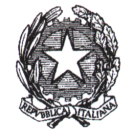   Istituto  Comprensivo  di  InverigoScuola dell’infanzia – primaria – secondaria di 1 grado Cod. meccanografico coic824004 – Cod. fiscale n° 81003850138                     Via Monte Barro, 2  -  22044  INVERIGO  (Como) Tel.: 031/60.73.21 Fax: 031/35.90.146 e-mail: coici824004@istruzione.it / sms.inverigo@tiscali.it